………………………………………………………………… isimli firmaya ait …/…/…..  tarih ve ……… sayılı  fatura muhteviyatı malzemelerin;…/…/….. tarih ve ……………….. nolu onayla talep edilen  … Kalem Demirbaş, … Kalem Sarf Malzeme ve ….Kalem Hizmet  olduğu yapılan muayene ve kontrol sonucunda tarafımızdan tespit edilmiştir.                                                                   …/…/201..BAŞKAN      ÜYE					                                       ÜYEEK: 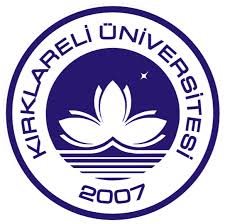 T. C.KIRKLARELİ ÜNİVERSİTESİBİLİMSEL ARAŞTIRMA ROJELERİ  KOORDİNATÖRLÜĞÜMuayene Ve Kabul Komisyonu TutanağıDoküman NoBPF- 1016T. C.KIRKLARELİ ÜNİVERSİTESİBİLİMSEL ARAŞTIRMA ROJELERİ  KOORDİNATÖRLÜĞÜMuayene Ve Kabul Komisyonu Tutanağıİlk Yayın Tarihi01.01.2011T. C.KIRKLARELİ ÜNİVERSİTESİBİLİMSEL ARAŞTIRMA ROJELERİ  KOORDİNATÖRLÜĞÜMuayene Ve Kabul Komisyonu TutanağıRevizyon Tarihi01.09.2018T. C.KIRKLARELİ ÜNİVERSİTESİBİLİMSEL ARAŞTIRMA ROJELERİ  KOORDİNATÖRLÜĞÜMuayene Ve Kabul Komisyonu TutanağıRevizyon No1T. C.KIRKLARELİ ÜNİVERSİTESİBİLİMSEL ARAŞTIRMA ROJELERİ  KOORDİNATÖRLÜĞÜMuayene Ve Kabul Komisyonu TutanağıSayfa Sayısı1/1